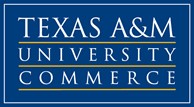 Curriculum Vita David Tan, Ph.D. Fall 2020Instructor:	David Tan, Ph.D., ProfessorAcademic Department:	Higher Education and Learning TechnologiesUniversity Address:	Frank Young North Building #104CTexas A&M University-Commerce PO Box 3011Commerce, TX 75429-3011Office Phone:	903.886.5619University Email Address: david.tan@tamuc.eduFaculty Web Page:	http://faculty.tamuc.edu/dtan/2017-present	Professor, Texas A&M University-Commerce1989-2017	Assistant, Associate, & Full Professor, University of Oklahoma 1982-1985	Graduate Teaching/Research Associate, University of ArizonaTan, David L. (1986). “The Assessment of Quality in Higher Education: A Critical Review of the Literature and Research.” Research in Higher Education, 24 (3): 223-265.Tan, David L. (1991). “Grades as Predictors of College and Career Success: The Case of a Health-Related Institution.” Journal of College Admission, 132 (Summer): 12-15.Tan, David L. (1991). “Evaluación de la calidad de la enseñanza superior: una revisión de la bibliografía y la investigación.” In Mario de Miguel, José-Ginés Mora, and Sebastián Rodríguez (eds.), La Evaluacion De Las Instituciones Universitarias. Madrid, Spain: Secretaria General, Consejo de Universidades, pp. 165-211.Tan, David L. (1992). “A Multivariate Approach to the Assessment of Departmental Excellence.” Research in Higher Education, 33(2): 205-226.Tan, David L. (1994). “Factors Related to Matriculation Decisions Among Asian-American and African-American College Students.” Journal of College Admission, 145 (Fall): 20-28.Tan, David L. (1994). “Uniqueness of the Asian-American Experience in Higher Education.”College Student Journal, 28 (4): 412-421.Tan, David L. (1995). “The State of Strategic Planning: A Survey of Selected Research Universities.” College and University, LXXI (1): 24-32.Tan, David L. (1995). “Perceived Importance of Role Models and Its Relationship with Minority Student Satisfaction and Academic Performance.” NACADA Journal, 15 (1): 48-51.Tan, David L. (1995). “Do Students Accomplish What They Expect Out of College?” College Student Journal, 29 (4): 449-454.Tan, David L. (1996). “Condensed or Traditional Semester Format: Does It Make a Difference in Academic Performance?” Education 116 (3): 417-422.Tan, David L. (1996). “Post-Graduation Perceptions of Collegiate Expectations and Achievements.” College Student Journal, 30 (2): 175-181.Tan, David L., Romero, James, and Morris, Lee (1996). “The Effects of Diversity Training on Changes in Attitudes, Awareness, and Knowledge Among Participants.” Training & Development, 50 (9): 54-55.Tan, David L., Romero, James, and Morris, Lee (2003). “Changes in Attitudes After Diversity Training.” In Marilyn J. Davidson and Sandra L. Fielden (eds.), Individual Diversity and Psychology in Organizations. (pp. 286-294). UK: John Wiley & Sons Publishers. ISBN 0- 471-49971-4.Tan, David L., and Pope, Myron (2007). “Participation in Co-Curricular Activities: Nontraditional Student Perspectives.” College and University, 83(1): 2-9. This was the lead article in this series.Chester Jacobs, Lucy, Tan, David L., Ary, Donald, and Sorenson, Chris (2009). Instructor’s Manual (with Test Bank) for Introduction to Research in Education, Eighth Edition. Wadsworth. This 353-paged manual is a supplement to instructors using the nation’s most popular research methodology book, Introduction to Research in Education authored by Donald Ary, Lucy Chester Jacobs, and Chris Sorensen. Revised the 8th edition of this textbook.Gurney, Gerald, Tan, David L., and Winters, Carla A. (2010). “Specially-Admitted Student- Athletes: Their Academic Performance, Persistence, and Graduation from an NCAA Football Bowl Subdivision University.” International Journal of Sport Management, 11(3): 477-491.1991	• University of Oklahoma’s Research CouncilThe purpose of the grant was to investigate social and academic integration of Asian-American and African-American college students, $740.1993-94	• FAA Southwest Region Diversity Training ProjectThe purpose of the grant was to administer 40 three-day experiential diversity training workshops to a total of 733 FAA managers and supervisors in the Southwest region, which includes Oklahoma, Texas, Louisiana, New Mexico, and Arkansas (Lee Morris, principal investigator), $217,445.1996-97	• Oklahoma State Department of Human Services Diversity TrainingAdministered a cultural audit and offer experiential diversity training workshops to managers and supervisors in the state agency (Lee Morris, principal investigator), $30,000.1996-98	• Oklahoma State Department of Transportation Diversity Training Administered a cultural audit and delivered experiential diversity training (Lee Morris, principal investigator), $200,000.1996-98	• Oklahoma State Department of Rehabilitation Services Diversity Training Administered a cultural audit and delivered customized sets of experiential diversity training for two groups of employees: (1) managers, supervisors, and counselors; and (2) support staff (Lee Morris, principal investigator), $75,000.2002-03	• Oklahoma State Regents for Higher EducationA quality incentive grant was awarded to conduct the first known statewide survey of student credit card issues, $3,000.2003-04	• OU Health Sciences CenterA research support grant to examine issues of academic and professional satisfaction among first-professional and health-related students, $1,500.2004-07	• University of Oklahoma, Division of Student AffairsA research support grant to evaluate Camp Crimson orientation, $4,300.2004-10	• University of Oklahoma, Athletics Dept.A research support grant to investigate issues related to specially-admitted student athletes, $8,700.2010-2012	• University of Oklahoma, OU Executive Math CommitteeA research support grant to examine the traditional face-to-face, online, and hybrid versions of developmental Math, approximately $8,000. This Executive Committee consists of the Provost, several vice provosts, and members of the Math Department.2011-2014	• University of Oklahoma, Graduation OfficeA research support grant to investigate persistence and graduation issues among undergraduates, $10,000.1985Ph.D.Higher Education AdministrationUniversity of Arizona1982M.Ed.Higher Education AdministrationUniversity of Arizona1981BASociologyMansfield University, PA